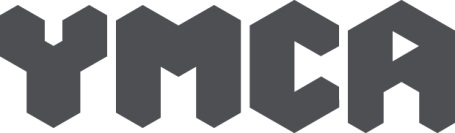 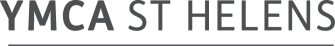 PERSON SPECIFICATION – HOUSING SUPPORT OFFICERSKILLS, KNOWLEDGE AND EXPERIENCEQUALIFICATIONSATTITUDE AND MOTIVATIONESSENTIALDESIRABLEIDENTIFIED BYExperienced supported housing worker, working in a Hostel Environment or similarKnowledge of  Housing & DWP BenefitsExperience of dealing with people face to faceIT LiterateAbility to communicate effectively, orally and in writing.An understanding of individuals with disadvantaged backgroundsApplication form / InterviewApplication form / InterviewApplication form / InterviewApplication form / InterviewApplication Form Application FormESSENTIALDESIRABLEIDENTIFIED BYMinimum 4 GCSE’s or equivalentChartered Institute of Housing Level 3 or equivalentDriving LicenceCertificates of qualifications.Certificates of qualifications.Driving LicenceESSENTIALDESIRABLEIDENTIFIED BYExcellent interpersonal and communication skillsAbility to motivate and support residents using a sympathetic and tactful approach Willingness to learn and undergo any necessary trainingCommitment to delivering a professional and confidential serviceSelf Motivating with an ability and willingness to work autonomouslyApplication Form / Interview.Application Form / Interview.InterviewApplication Form / InterviewInterview